Ո Ր Ո Շ ՈՒ Մ15 օգոստոսի  2019 թվականի   N1086 -ԱԿԱՊԱՆ ՀԱՄԱՅՆՔԻ ՍՅՈՒՆԻՔ ԳՅՈՒՂԻ ԳՈՐԾԱՐԱՆԱՅԻՆ ՓՈՂՈՑԻ ԹԻՎ 4/13 ՀԱՍՑԵՈՒՄ ԳՏՆՎՈՂ, ՍԵՓԱԿԱՆՈՒԹՅԱՆ ԻՐԱՎՈՒՆՔՈՎ «ՉԱԱՐԱՏ ԿԱՊԱՆ» ՓԲ ԸՆԿԵՐՈՒԹՅԱՆԸ  /նախկին «ԿԱՊԱՆԻ ԼԵՌՆԱՀԱՐՍՏԱՑՄԱՆ ԿՈՄԲԻՆԱՏ» ՓԲԸ/   ՊԱՏԿԱՆՈՂ 5.0 ՀԱ ՀՈՂԱՄԱՍՈՒՄ ԻՆՔՆԱԿԱՄ ԿԱՌՈՒՑԱԾ ՇԵՆՔ-ՇԻՆՈՒԹՅՈՒՆՆԵՐԸ ՕՐԻՆԱԿԱՆ ՃԱՆԱՉԵԼՈՒ ՄԱՍԻՆՂեկավարվելով «Տեղական ինքնակառավարման մասին» ՀՀ օրենքի 35-րդ հոդվածի  1-ին մասի 24) կետով, համաձայն Քաղաքացիական օրենսգրքի 188-րդ հոդվածի 5-րդ մասի, 2006 թվականի մայիսի 18-ի «Ինքնակամ կառույցների օրինականացման և տնօրինման կարգը հաստատելու մասին» թիվ 912-Ն, 2003 թվականի ապրիլի 17-ի «Բազմաբնակարան բնակելի շենքերի, բնակարանների, անհատական բնակելի տների, այգետնակների (ամառանոցների) և դրանց կից շինությունների, առանձին կանգնած հասարակական ու արտադրական նշանակության շինությունների, բազմաբնակարան բնակելի շենքերում տեղակայված հասարակական և արտադրական նշանակության շինությունների տեղադրության (տարածագնահատման գոտիականության) գործակիցները հաստատելու մասին» թիվ 470-Ն որոշումների, հաշվի առնելով «ՉԱԱՐԱՏ ԿԱՊԱՆ» ՓԲ  ընկերության լիազորված անձ Ռ.Հարությունյանի դիմումը. ո ր ո շ ու մ  ե մ	1.Անշարժ գույքի նկատմամբ իրավունքների պետական գրանցման թիվ 24122018-09-0040 վկայականի համաձայն Կապան համայնքի Կապան քաղաքի  Գործարանային փողոցի թիվ 4/13 հասցեում, «ՉԱԱՐԱՏ ԿԱՊԱՆ» ՓԲ Ընկերությանը /նախկին «Կապանի Լեռնահարստացման կոմբինատ» ՓԲԸ/ սեփականության իրավունքով  պատկանող արդյունաբերության, ընդերքօգտագործման և այլ արտադրական նշանակության 5.0 հա հողամասում  ինքնակամ կառուցված 79.95 քառ.մ  արտաքին մակերեսով օժանդակ շինությունը, 135.15 քառ.մ արտաքին մակերեսով ավտոլվացման կետը, ծածկը, հարթակը և 10.64 քառ.մ արտաքին մակերեսով հենապատը, որոնց պահպանումը չեն խախտում այլ անձանց իրավունքները և օրենքով պահպանվող շահերը և վտանգ չեն սպառնում քաղաքացիների կյանքին և առողջությանը, կառուցված չեն ինժեներատրանսպորտային օբյեկտների օտարման կամ անվտանգության գոտիներում, չեն առաջացնում հարկադիր սերվիտուտ պահանջելու իրավունք, ճանաչել օրինական և թույլատրել գրանցելու որպես «ՉԱԱՐԱՏ ԿԱՊԱՆ» ՓԲ Ընկերության  սեփականությունը:		2.Պարտավորեցնել «ՉԱԱՐԱՏ ԿԱՊԱՆ» ՓԲ Ընկերությանը օրինականացման համար տեղական բյուջե վճարել 440200.0 (չորս հարյուր քառասուն հազար երկու հարյուր) դրամ`/79.95+135.15+10.64x15000x0.13= 440200.0/:Որոշման ընդունման օրվանից օրինականացման համար սահմանված վճարների` 60-օրյա ժամկետում չվճարման դեպքում որոշումը համարվում է ուժը կորցրած:ՀԱՄԱՅՆՔԻ ՂԵԿԱՎԱՐ                       ԳԵՎՈՐԳ ՓԱՐՍՅԱՆ 2019թ. օգոստոսի  15
        ք. Կապան
ՀԱՅԱՍՏԱՆԻ ՀԱՆՐԱՊԵՏՈՒԹՅԱՆ ԿԱՊԱՆ ՀԱՄԱՅՆՔԻ ՂԵԿԱՎԱՐ
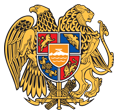 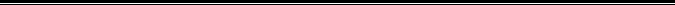 Հայաստանի Հանրապետության Սյունիքի մարզի Կապան համայնք 
ՀՀ, Սյունիքի մարզ, ք. Կապան, +374-285-42036, 060521818, kapan.syuniq@mta.gov.am